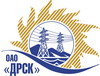 Открытое Акционерное Общество«Дальневосточная распределительная сетевая  компания»Протокол № 352/УКС-ВПзаседания закупочной комиссии по выбору победителя по открытому электронному запросу предложений на право заключения договора: Строительство каркасно-тентового сооружения, СП УТП "Мухинка"  закупка № 790 раздел 2.1.1. ГКПЗ 2015 гНа заседании ПРИСУТСТВОВАЛИ: 9 членов Закупочной комиссии 2 уровня. Форма голосования членов Закупочной комиссии: очно-заочная.ВОПРОСЫ, ВЫНОСИМЫЕ НА РАССМОТРЕНИЕ ЗАКУПОЧНОЙ КОМИССИИ: Об утверждении результатов процедуры переторжки.Об итоговой ранжировке предложений.О выборе победителя запроса предложений.РЕШИЛИ:По вопросу № 1Признать процедуру переторжки состоявшейся.Утвердить окончательные цены предложений участниковПо вопросу № 2Утвердить итоговую ранжировку предложенийПо вопросу № 3Признать Победителем запроса предложений: Строительство каркасно-тентового сооружения, СП УТП "Мухинка"  участника, занявшего первое место в итоговой ранжировке по степени предпочтительности для заказчика: ООО «СтройГрад» г. Благовещенск, ул. Нагорная, 29 на условиях: стоимость предложения 2 950 000,00 руб.  без учета НДС (3 481 000,00  руб. с учетом НДС). Условия оплаты:  аванс 30% от стоимости строительных материалов (что составляет 474 196,77 руб. без учета НДС) в течение 15 календарных дней с момента подписания договора. Окончательный расчет в течение 30 календарных дней с даты подписания акта приемки законченного строительством объекта по форме КС-11 или КС-14. Срок выполнения работ:  с момента подписания договора по 30.05.2015 г. Гарантийный срок: гарантия на своевременное и качественное выполнение работ, а также на устранение дефектов, возникших по вине Подрядчика составляет 36 мес. со дня подписания акта сдачи-приемки. Гарантия на материалы и оборудование, поставляемые Подрядчиков не менее 36 мес.  Предложение имеет статус оферты и действует до 27.07.2015 г.город  Благовещенск«13» апреля  2015 года№п/пНаименование Участника закупки и его адресОбщая цена заявки до переторжки, руб. без НДСОбщая цена заявки после переторжки, руб. без НДСООО «СтройГрад»г. Благовещенск, ул. Нагорная, 292 950 000,00не поступило2.ООО «Зодчие-Б»г. Благовещенск, ул. Ломоносова, 1793 000 000,00не поступилоМесто в итоговой ранжировкеНаименование и адрес участникаЦена предложения до переторжки без НДС, руб.Окончательная цена предложения без НДС, руб.1 местоООО «СтройГрад»г. Благовещенск, ул. Нагорная, 292 950 000,002 950 000,002 местоООО «Зодчие-Б»г. Благовещенск, ул. Ломоносова, 1793 000 000,003 000 000,00Ответственный секретарь Закупочной комиссии: Челышева Т.В. _____________________________Технический секретарь Закупочной комиссии:   Коврижкина Е.Ю._______________________________